ContextIntroductionSt. Gabriel’s CofE Academy constantly strives to be a safe and happy environment where all can teach and learn in a calm and supportive atmosphere which is underpinned by our Christian ethos. All members of our school community are expected to live our values and take responsibility for making our school a happy place within which to grow.We have a duty under the School Standards and Framework Act 1998 to have in place a behaviour policy that is consistent throughout the school.Principles of our Positive Behaviour PolicyGood behaviour is essential for effective teaching and learning to take place. We all believe that pupils and staff have the right to work in an environment that is safe, friendly, calm and fair. Good behaviour must be carefully developed and supported. High self-esteem promotes good behaviour, effective learning and positive relationships. Learning experiences should be planned with pupil engagement at the forefront of teachers’ minds; engaging lessons promote good behaviour. The best results, in terms of promoting good behaviour, arise from emphasising potential, rewarding success and giving praise for effort and achievement, rather than focusing on shortcomings and failure. However, a Positive Behaviour Policy cannot be solely based on praise and reward, consequences and sanctions are an important part of the approach and are used to help children understand the difference between right and wrong within the understanding that we are all fallible human beings.  PurposeThe purpose of this policy is to provide direction and consistency in behaviour management throughout the school and to promote partnership between children, parents and teachers; ensuring the best possible outcomes for our children are secured.Approach to Managing BehaviourAs a school community we utilise a positive approach to managing behaviour; placing communication at the heart of our practice as we believe positive language encourages appropriate behaviour and reinforces it. The language we use should allow children to take responsibility for their behaviour.ValuesAt the heart of our approach to managing behaviour, are our school values; believing that children behave best when they understand why behaving well matters.  We teach our children these values to support their moral development and to prepare them for life in Modern Britain.At St Gabriel’s CofE Academy we live our values:Our relationships are built on love and forgiveness; we learn and live in community with each other, serving one another generously; we humbly treat everyone with equal respect; we courageously strive to grow in every way with a hope for our future; we maintain our integrity, building trust through honesty. Through this modelled behaviour, children learn how to exist together in a respectful and loving way; without engaging in bullying behaviours.RulesOur school rules enable children to understand clearly what living our values looks like; what to do and what not to do.  These provide a framework within which to place boundaries around children’s behaviours.The Curriculum and LearningWe believe that an appropriately structured curriculum and effective learning contribute to good behaviour. Planning for the needs of individual pupils, planning for active involvement of pupils in their own learning and planning learning experiences and topics which match the pupils’ interests all help to avoid the disaffection which can lie at the root of some poor behaviour. Marking and record keeping is used both as a supportive activity, providing feedback to the children on their progress and achievements, and as a signal that the children's efforts are valued and that progress matters. Lessons should aim to develop the skills, knowledge and understanding, which will enable the children to work and play in co-operation with others.Classroom ManagementRelationships between teacher and children, arrangements of furniture, access to resources and classroom displays all have a bearing on the way children behave. Classrooms should be organised to develop independence and personal initiative. Furniture should be arranged to provide an environment conducive to on-task behaviour. Materials and resources should be arranged to aid accessibility and reduce uncertainty and disruption. Displays should help develop self-esteem through demonstrating the value of every individual's contribution, and overall the classroom should provide a welcoming environment.Equality and FairnessAt St. Gabriel’s CofE Academy, all pupils, parents and staff are treated equally, with respect and in a just and fair manner. The school promotes equality of opportunity for all of the protected characteristics, i.e. age, disability, gender reassignment, race, religion or belief, sex, sexual orientation, language, marriage and civil partnership, and pregnancy and maternity (see Equality Policy and Objectives). Strategies for Managing BehaviourReinforcing Behaviours which show our valuesAt St. Gabriel’s CofE Academy, all children begin each day with a fresh start, their name is set equally among the class within a green section of board to record positive behaviour.  Teachers and other members of staff actively look for behaviours which demonstrate our values: great listening; being kind; trying hard with learning; amongst others. Staff will reward these desirable behaviours with a point of praise. For consistently excellent or exceptional behaviours children are asked to move their names to a gold section of the class board. Children who reach the gold section will have their parents informed via our communication tools. If a child consistently demonstrates our school values or behaves exceptionally, they may be sent to the Headteacher to discuss which value they have demonstrated and receive a reward or a sticker, certificate or note.Every week, we host a celebration assembly where achievements, effort and examples of going above and beyond our rules are celebrated within our wider community.In addition to these formal ways of recognising wanted behaviours, all members of our school community are expected to employ a range of positive strategies including:Verbal praiseNon-verbal affirmation (smile, nod, thumbs up)Sharing great behaviour within the community, in front of other staffStrategies for Resolving Behaviours which don’t Show our ValuesIf a child is exhibiting behaviours which do not demonstrate our values, staff will remind children of the expectations and value being sought. If the behaviour is not meeting expectations the following stages are then employed by staff. Stage 1 – Warning – verbal warning given by staff – A clear instruction; this ______ is what I am looking for, if _____ happens again/ continues you will move to orange. If behaviour then improves, a quiet word at the end of the lesson /session may be required to reinforce expectations.Stage 2 -Move to orange. Time Out, within class but set apart – children to sit on a designated table to reflect on behaviour and how to meet expectations. Deescalate. Complete work independently if required. If behaviour then improves, a quiet word with the member of staff at the end of the lesson/session must be undertaken to reinforce expectations.Stage 3 - Move to Red. Time out of class – children are removed from the classroom to deescalate and reflect. At least 10 minutes of Reflection time can be undertaken in the school office or with a member of the Senior Leadership team who can judge when reintegration with the class will be best. The actions and consequences must be discussed with the member of staff at the end of the lesson/session. Stage 3s are recorded on Class information software and usually will be discussed with the child’s family at the earliest convenience. Appropriate consequences can be discussed with the child, family, staff and senior leader depending on circumstance. The Senior Leadership Team will review all recorded stage 3’s on a half-termly basis to discuss strategy and support. There are occasions where a child’s behaviour warrants a stage three automatically and will not go through the stages process. Incidents such as:Evidence of bullyingDeliberate breakages or damaging propertySwearing/racist/homophobic/sexist languageVery disrespectful behaviour towards staff or the communityStage three protocols will be followed in such instances.Further information and linksParental involvementAt St Gabriel’s we aim to be open and communicative with our parents and families, we welcome attendance at celebration assemblies each week, we commit to sharing positive behaviour through communication channels each week and will be open to feedback. We seek parental involvement and support in a conversation and joint planning for stage 3 behaviour, working together for positive outcomes. Positive Handling –In order to keep children, young people, families, staff and services safe, there may be occasional circumstances in which children’s behaviour is so challenging that there is no alternative other than to use physical intervention. However, the use of physical intervention in managing challenging behaviour should only be used when necessary, should be reasonable and proportionate, and should always be in the best interests of children and young people. At St Gabriel’s we follow the Warwickshire Safeguarding Children Board’s guidance on the use of force and physical intervention.(See positive handling policy)Curriculum LinksOur school values which underpin positive behaviour are explicitly taught through our PSHE curriculum and linked with RE. Meaningful and incidental links are sought through core and foundation subjects, e.g. growth in maths or integrity in PE, and opportunities to reinforce positive behaviour is encouraged for all staff and pupils throughout the day.AssembliesOur daily assemblies and acts of worship promote our values through teaching, reflection and response. Celebration assemblies help develop a positive culture and sense of community.ExclusionsExclusions may be a considered response to a serious breach or persistent breaches of the school's behaviour policy; or on occasions where allowing the pupil to remain in school would seriously harm the education or welfare of the pupil or others in the school.In all such cases St Gabriel’s CofE Academy will follow the statutory guidance: (Exclusion from maintained schools, academies and pupil referral units in England. DfE 2017) Behaviour and safety survey Each year St Gabriel’s undertakes a behaviour and safety survey amongst key stakeholders: parents, pupils and staff to gain insight into our behaviour, safeguarding and promoting welfare practices. This forms the basis for review and planning for improvement.We do all we can to:Keep calm; it reduces tensionListen; it earns respectReject the unwanted behaviour not the personWork to agreed proceduresBe consistent We do all we can to avoid:Humiliating; it breeds resentmentShouting; it diminishes the individualOver reacting; the problem will growBlanket punishments; it creates resentmentSarcasm; it damages self-esteemLoveCommunityRespectGrowthIntegrity ForgivenessFamilyHumilityHopeHonestyCompassionFriendshipDignitySupport/ChallengeWisdomKindnessServiceEqualityCourage/ResponsibilityTrustPeaceGenerosityThankfulnessResilienceJusticeLoveCommunityRespectGrowthIntegrity Do show love.Don’t let hands, feet or words hurt.Do look after our school and its people.Don’t spoil our school community.Do value other people as much as yourself.Don’t ignore, look down on or upset.Do give your all.Don’t do less than your best.Do be honest in what you think, say and do.Don’t hide the truth.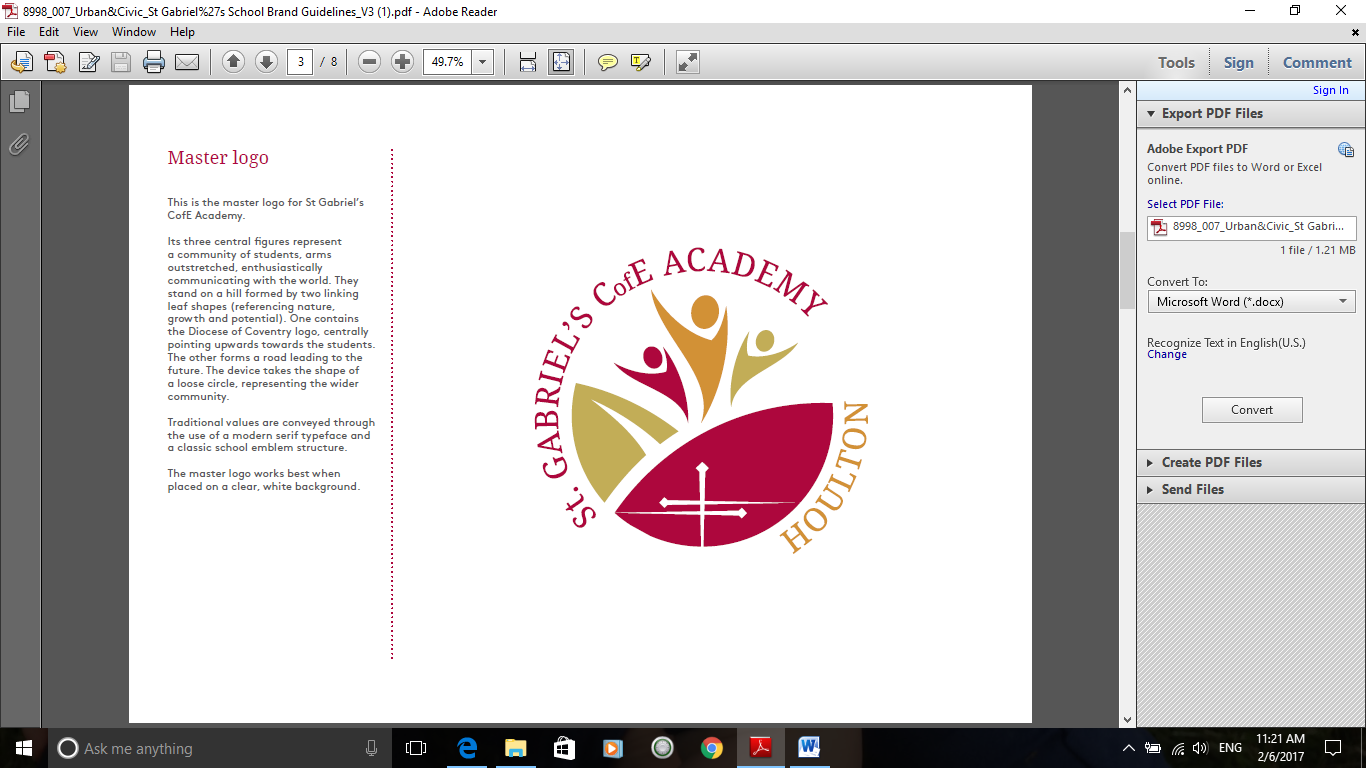 